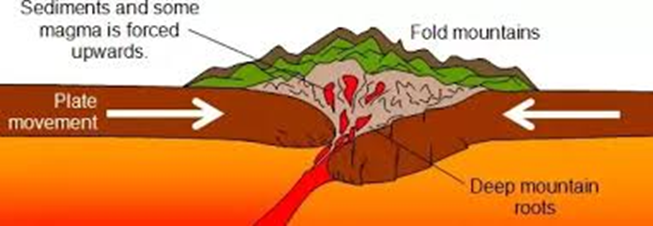 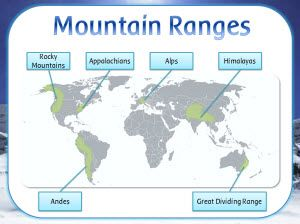 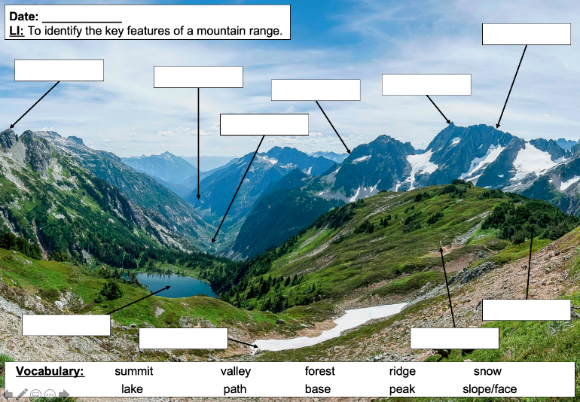 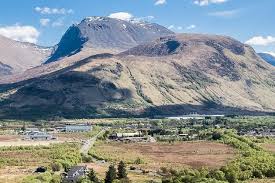 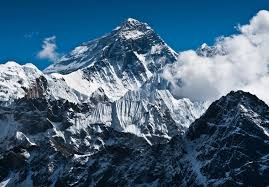  Alderley Edge Community Primary School Alderley Edge Community Primary School Alderley Edge Community Primary SchoolTOPIC: Mountains Strand: Knowledge (Human and Physical)Year 3What should I already know?The seven continents and five oceans of the world. The location of some countries, including the UK and ChinaWhat climate means and how it effects the vegetation in an areaFeatures of UK and China Features of UK and China Physical features UKThe United Kingdom is made up of 4 countries – England, Scotland Wales and Northern Island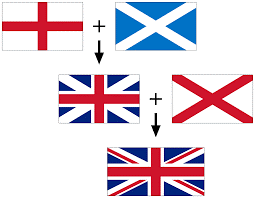 The United Kingdom is in EuropeLondon is the captain of EnglandBen Nevis in Scotland is the highest mountain in the UKThe River Severn is the longest river in the UKThe UK is an island surrounded by seaChinaChina is in Asia. China are made up of villages, towns and cities. 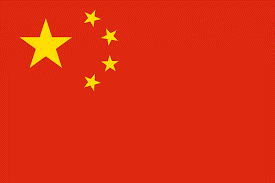 China is much larger than the UK.Beijing is the capital city of ChinaMount Everest is in ChinaThe Yangtze is the longest river is China What will I know be the end of the topic?MountainsWhen two tectonic plates of the earth's crust grind into each other the land can be pushed upwards, forming mountains.  Many of the greatest mountain ranges of the world have formed because of enormous collisions between the tectonic plates. When many mountains are close together, this is called a range. The highest point of a mountain is called the peak or the summit.The name of the highest mountains in the world and UKWhat it is like to live in a mountain environmentWhat can live on a mountain – flora and faunaGeographical Skills and Fieldwork Use photographs to find out information about moutnains Use an atlas to located the main mountain ranges and highest peaks Research using the internet and non-fiction books about the climate and vegetation of different mountains to draw comparisons Vocabulary Vocabulary baseThe bottom of the mountainclimate the general weather conditions that are typical of a place continent a very large area of land that consists of many countries. Europe is a continent. crust The Earth's crust is its outer layer  faunaanimalsfloraplantsfold mountainWhere the land has folded to form mountainsforestLarge area covered by treesform move or arrange lakea large pool of waterlocation the place where something happens or is situated  mountain a very high area of land with steep sides  peak the highest point of a mountain, Also known as a summit. range (mountains) A range of mountains or hills is a line of them  summit the highest point of a mountain, Also known as a peak. tectonic plateHuge slabs of the Earth’s crust that fit together like a jigsaw puzzlevalleyA v shape between 2 mountains MountainCountryHeightMount EverestChina/Nepal8850mK2China/Pakistan8670mMount KilimanjaroKenya5895mMount VesuviusItaly1281 mBen NevisUK1395m